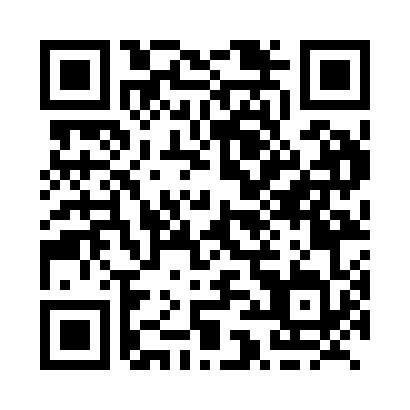 Prayer times for Shutty Bench, British Columbia, CanadaMon 1 Jul 2024 - Wed 31 Jul 2024High Latitude Method: Angle Based RulePrayer Calculation Method: Islamic Society of North AmericaAsar Calculation Method: HanafiPrayer times provided by https://www.salahtimes.comDateDayFajrSunriseDhuhrAsrMaghribIsha1Mon2:484:4312:526:249:0010:562Tue2:484:4412:526:248:5910:563Wed2:484:4512:526:248:5910:554Thu2:494:4612:526:248:5910:555Fri2:494:4612:526:248:5810:556Sat2:504:4712:536:238:5810:557Sun2:504:4812:536:238:5710:558Mon2:514:4912:536:238:5610:559Tue2:514:5012:536:238:5610:5410Wed2:524:5112:536:228:5510:5411Thu2:534:5212:536:228:5410:5412Fri2:534:5312:536:228:5310:5313Sat2:544:5412:546:218:5310:5314Sun2:544:5512:546:218:5210:5315Mon2:554:5612:546:208:5110:5216Tue2:564:5712:546:208:5010:5217Wed2:564:5912:546:198:4910:5118Thu2:575:0012:546:198:4810:5119Fri2:575:0112:546:188:4710:5020Sat2:585:0212:546:188:4510:5021Sun2:595:0312:546:178:4410:4922Mon2:595:0512:546:168:4310:4823Tue3:005:0612:546:168:4210:4824Wed3:015:0712:546:158:4010:4725Thu3:025:0912:546:148:3910:4526Fri3:055:1012:546:138:3810:4227Sat3:075:1112:546:128:3610:4028Sun3:105:1312:546:128:3510:3729Mon3:125:1412:546:118:3410:3530Tue3:155:1512:546:108:3210:3231Wed3:175:1712:546:098:3110:30